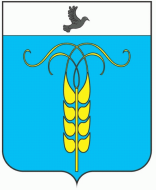 РАСПОРЯЖЕНИЕ ПРЕДСЕДАТЕЛЯ СОВЕТА ГРАЧЕВСКОГО МУНИЦИПАЛЬНОГО ОКРУГА СТАВРОПОЛЬСКОГО КРАЯ 14 ноября 2023 года                   с. Грачевка                                             № 60-рО назначении публичных слушаний по проекту решения Совета Грачевского муниципального округа Ставропольского края «О бюджете Грачевского муниципального округа Ставропольского края на 2024 год и плановый период 2025 и 2026 годов»В соответствии с Федеральным законом № 131-ФЗ от 06 октября 2003 года «Об общих принципах организации местного самоуправления в Российской Федерации», Порядком организации и проведения публичных слушаний в Грачевском муниципальном округе Ставропольского края, утвержденным решением Cовета Грачевского муниципального округа                   от 02 октября 2020 года № 151. Назначить проведение публичных слушаний по проекту решения Совета Грачевского муниципального округа Ставропольского края:«О бюджете Грачевского муниципального округа Ставропольского края на 2024 год и плановый период 2025 и 2026 годов» на 18 декабря 2023 года в 11 часов 00 минут в большом зале администрации Грачевского муниципального округа Ставропольского края.2. Поручить аппарату Совета Грачевского муниципального округа, администрации Грачевского муниципального округа подготовить проведение публичных слушаний с участием представителей общественности муниципального округа.3. Обнародовать информацию о проведении публичных слушаний в соответствии с требованиями действующего законодательства.Председатель Совета  Грачевского муниципального округаСтавропольского края                                                                     С.Ф. Сотников